Десятое заседание двадцать седьмого созываРЕШЕНИЕ18 января 2017 года № 52О внесении изменений в решение Совета сельского поселения Малоязовский сельсовет от 28 декабря 2016 года № 47 «О бюджете сельского поселения Малоязовский сельсовет муниципального района Салаватский район Республики Башкортостан на 2017 год и на плановый период 2018-2019 годов»В соответствии со статьями 83, 86 Бюджетного кодекса Российской Федерации, статьями 14, 15, 16 Закона Республики Башкортостан от 29.11.2010г. № 328-з «О бюджете Республики Башкортостан на 2011 год», пунктами 16, 17 решения Совета сельского поселения Малоязовский сельсовет от 28 декабря 2016 года № 47 «О бюджете сельского поселения Малоязовский сельсовет муниципального района Салаватский район Республики Башкортостан на 2017 год и на плановый период 2018-2019 годов»», Совет сельского поселения Малоязовский сельсовет муниципального района Салаватский район Республики Башкортостан 	РЕШИЛ:Уточнить по группе 013-1112:1.	Уточнить бюджетную роспись за счет остатка в сумме 127596, 50 рублей по группе 013-1112 на ремонт здания СДК с.Татарский Малояз по  ПММИ:на КБК \0113\791\12\1\01\S2471\243\225.3\ФЗ.131.03.126\\15004\\ в сумме 40 000 рублей; на КБК \0113\791\12\1\01\S2472\243\225.3\ФЗ.131.03.126\\15004\\ в сумме 47596, 50 рублей; на КБК \0113\791\12\1\01\S2473\243\225.3\ФЗ.131.03.126\\15004\\ в сумме 40 000 рублей.Глава сельского поселения:                                               С.Ш. ИшмухаметоваБАШҚОРТОСТАН РЕСПУБЛИКАҺЫ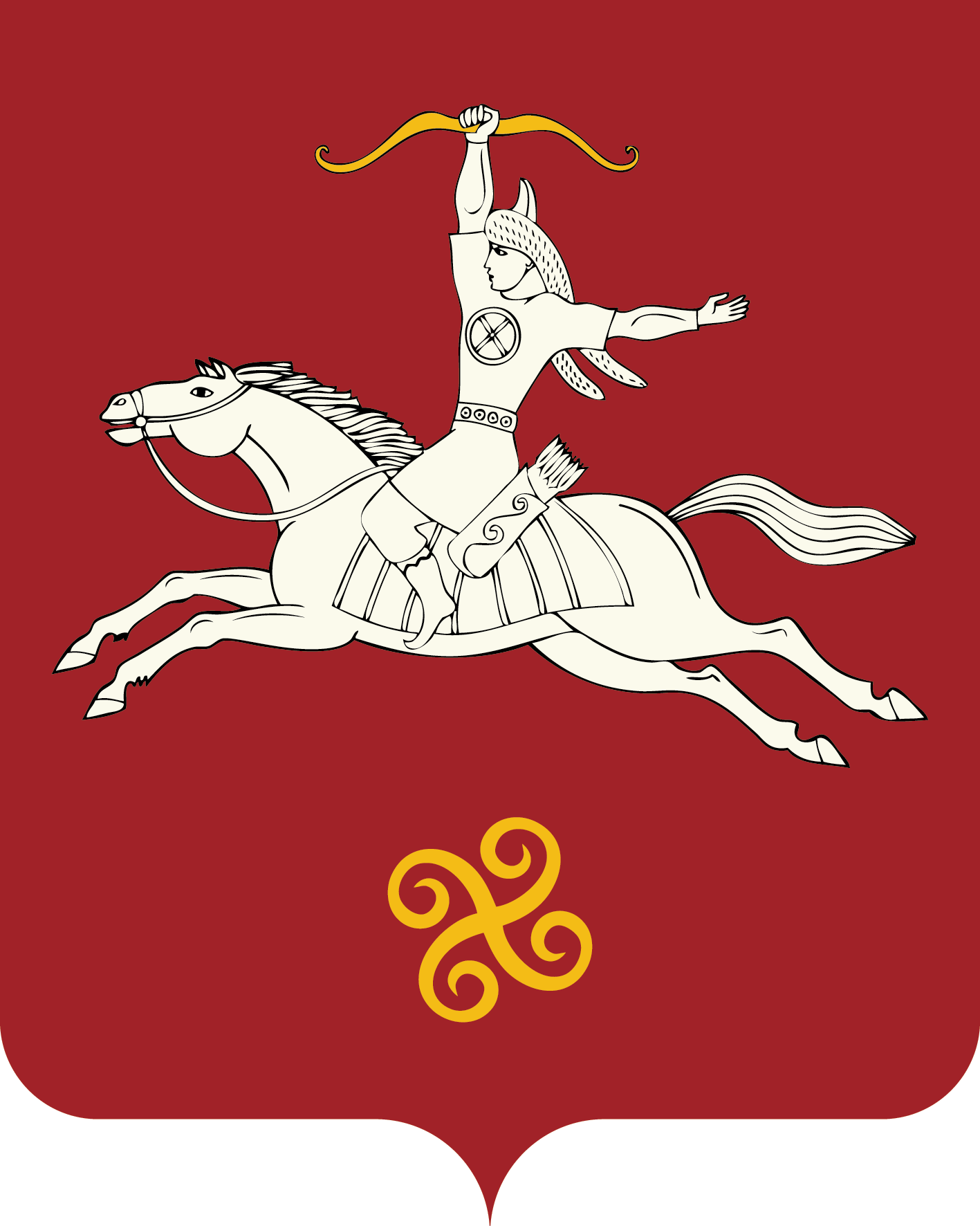 САЛАУАТ РАЙОНЫ МУНИЦИПАЛЬ РАЙОНЫНЫҢ МАЛАЯЗ АУЫЛ СОВЕТЫ АУЫЛ БИЛӘМӘҺЕ ХАКИМИӘТЕРЕСПУБЛИКА БАШКОРТОСТАНАДМИНИСТРАЦИЯ СЕЛЬСКОГО ПОСЕЛЕНИЯМАЛОЯЗОВСКИЙ СЕЛЬСОВЕТМУНИЦИПАЛЬНОГО РАЙОНАСАЛАВАТСКИЙ РАЙОН452490, Татар Малаяҙ ауылы, Мәктәп урамы, 2 йорт тел. (34777) 2-90-35, 2-90-78452490, с.Татарский Малояз, ул. Школьная, 2 тел. (34777) 2-90-35, 2-90-78